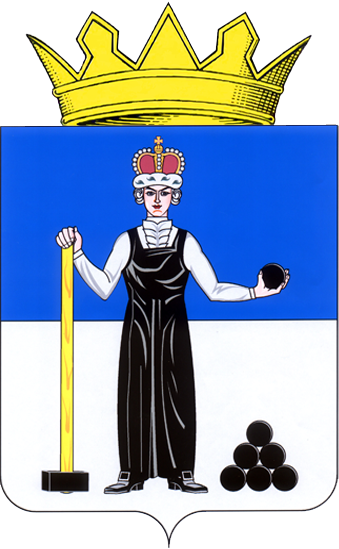 КОНТРОЛЬНО-СЧЕТНАЯ ПАЛАТА АЛЕКСАНДРОВСКОГО МУНИЦИПАЛЬНОГО ОКРУГА ПЕРМСКОГО КРАЯСТАНДАРТ ВНЕШНЕГО МУНИЦИПАЛЬНОГО ФИНАНСОВОГО КОНТРОЛЯ КОНТРОЛЬНО-СЧЕТНОЙ ПАЛАТЫ АЛЕКСАНДРОВСКОГО МУНИЦИПАЛЬНОГО ОКРУГАЭКСПЕРТИЗА ПРОЕКТА РЕШЕНИЯ О БЮДЖЕТЕ НА ОЧЕРЕДНОЙ ФИНАНСОВЫЙ ГОД И ПЛАНОВЫЙ ПЕРИОДУтвержденПриказом Контрольно-счетной палаты Александровского муниципального округа от  01.02.2022 г.  №  5-ОСАлександровск 2022 г.ОБЩИЕ ПОЛОЖЕНИЯ Стандарт финансового контроля СФК «Экспертиза проекта бюджета на
очередной финансовый год и плановый период» (далее – Стандарт) разработан в целях проведения Контрольно-счетной палатой Александровского муниципального округа (далее  контрольно-счетная палата) предварительной экспертизы проекта бюджета на очередной финансовый год и плановый период в соответствии с Федеральным законом от 07.02.2011 № 6-ФЗ «Об общих принципах организации и деятельности контрольно-счетных органов субъектов Российской Федерации и муниципальных образований», Положением о бюджетном процессе в Александровском муниципальном округе, утвержденным  решением Думы Александровского муниципального округа от 26.03.2020 № 88 и Положением о контрольно-счетной палате Александровского муниципального округа утвержденным решением Думы Александровского муниципального округа от
30.01.2020 № 70.Стандарт «Экспертиза проекта бюджета на очередной финансовый год и
плановый период» разработан в соответствии с Общими требованиями к стандартам
внешнего государственного и муниципального контроля для проведения контрольных и
экспертно-аналитических мероприятий КСО субъектов Российской Федерации и
муниципальных образований, утверждённых Коллегией Счетной палаты РФ (протокол от
17.10.2014 № 47К (993)). Стандарт предназначен для использования сотрудниками контрольно-счетной палаты при организации предварительного контроля формирования проекта бюджета Александровского муниципального округа на очередной финансовый год и плановый период, проведения экспертизы проекта решения о бюджете и подготовки соответствующего заключения. Целью Стандарта является определение общих требований, правил и процедур проведения предварительного контроля формирования проекта бюджета на очередной финансовый год и на плановый период.1.5. Задачами Стандарта является: - определение основных принципов и этапов проведения предварительного контроля
формирования проекта бюджета Александровского муниципального округа на очередной финансовый год и на плановый период;- установление требований к содержанию комплекса экспертно-аналитических
мероприятий и проверок обоснованности формирования проекта бюджета на очередной
финансовый год и на плановый период;- определение структуры, содержания и основных требований к заключению
контрольно-счетной палаты на проект решения Думы Александровского муниципального округа о бюджете на очередной финансовый год и на плановый период;
- установление порядка взаимодействия между направлениями деятельности
контрольно-счетной палаты и заинтересованными структурными подразделениями в ходе
проведения предварительного контроля формирования проекта бюджета, а также при
подготовке заключения контрольно-счетной палаты на проект бюджета на очередной
финансовый год и на плановый период.1.6. Основные термины и понятия, используемые в Стандарте, соответствуют
терминам и их определениям, установленным законодательством Российской Федерации и внутренним нормативным документам.1.7. По вопросам, не урегулированным Стандартом, решения принимаются
председателем контрольно-счетной палаты.2. ПРАВИЛА И ПРОЦЕДУРЫ ОСУЩЕСТВЛЕНИЯ ПРЕДВАРИТЕЛЬНОГО КОНТРОЛЯ ПРОЕКТА БЮДЖЕТА2.1. Предварительный контроль формирования проекта бюджета Александровского муниципального округа на очередной финансовый год и на плановый период состоит из комплекса экспертно-аналитических мероприятий, направленных на осуществление анализа обоснованности показателей проекта бюджета на очередной финансовый год и плановый период, наличия и состояния нормативной методической базы его формирования и подготовки заключения контрольно-счетной палаты на проект решения Думы Александровского муниципального округа о бюджете Александровского муниципального округа на очередной финансовый год и на плановый период.2.2. Целью предварительного контроля формирования проекта бюджета на
очередной финансовый год и на плановый период является определение достоверности и
обоснованности показателей формирования проекта решения о бюджете на очередной
финансовый год и на плановый период.2.3. Задачами предварительного контроля формирования проекта бюджета на
очередной финансовый год и на плановый период являются:- определение соответствия действующему законодательству и нормативным
правовым актам органов местного самоуправления проекта решения о бюджете на очередной финансовый год и на плановый период, а также документов и материалов, представляемых одновременно с ним в Думу Александровского муниципального округа;- определение обоснованности, целесообразности и достоверности показателей,
содержащихся в проекте решения о бюджете на очередной финансовый год и на плановый
период, документах и материалах, представляемых одновременно с ним;- оценка эффективности проекта бюджета на очередной финансовый год и на
плановый период как инструмента социально-экономической политики Александровского муниципального округа, его соответствия положениям посланий Президента Российской Федерации, основным направлениям бюджетной и налоговой политики Александровского муниципального округа, иным программным документам, соответствия условиям среднесрочного планирования, ориентированного на конечный результат;- оценка качества прогнозирования доходов бюджета, расходования бюджетных
средств, инвестиционной и долговой политики, а также эффективности межбюджетных
отношений.2.4. Предметом предварительного контроля формирования проекта бюджета Александровского муниципального округа являются проект решения Думы Александровского муниципального округа о бюджете Александровского муниципального округа на очередной финансовый год и на плановый период, документы и материалы, представляемые одновременно с ним в Думу Александровского муниципального округа, включая прогноз социально-экономического развития Александровского муниципального округа, паспорта (проекты паспортов) муниципальных программ, а также документы, материалы и расчеты по формированию проекта бюджета и показателей прогноза социально-экономического развития Александровского муниципального округа.2.5. При осуществлении предварительного контроля формирования бюджета на
очередной финансовый год и на плановый период должно быть проверено и
проанализировано соответствие проекта решения о бюджете на очередной финансовый
год и на плановый период и документов, представляемых одновременно с ним в
Думу Александровского муниципального округа положениям Бюджетного кодекса Российской Федерации (далее – БК РФ), в том числе:- проверка соблюдения принципов бюджетной системы Российской Федерации,
предусмотренных главой 5 БК РФ;- проверка соблюдения порядка составления бюджета, определенного в главе 20
БК РФ;- проверка соблюдения требований к составу и содержанию проектов бюджета, а
также документов и материалов, представляемых одновременно с проектом бюджета в
соответствии со статьей 184.2 БК РФ;- проверка соблюдения требований к основным характеристикам бюджета,
составу показателей, устанавливаемых в соответствии со статьей 184.1 БК РФ;- соответствие порядка зачисления налоговых и неналоговых доходов в бюджет,
определенным в статьях 40, 41, 42, 46, 61.2, 62 и 64 БК РФ.2.6. При осуществлении предварительного контроля формирования показателей
бюджета на очередной финансовый год и на плановый период должно быть проверено и
проанализировано:1) При оценке и анализе доходов бюджета:- обратить внимание на то, что доходы от использования имущества, находящегося в муниципальной собственности, и платных услуг, оказываемых казенными учреждениями, средства безвозмездных поступлений и иной приносящей доход деятельности при составлении, утверждении, исполнении бюджета и составлении отчетности о его исполнении включаются в состав доходов бюджета;- оценить наиболее вероятные объемы поступлений доходов по каждой подгруппе
налоговых и неналоговых доходов;- проверить полноту, достоверность и актуальность данных, использовавшихся при
прогнозировании объемов поступления по статьям и подстатьям налоговых доходов;
- проверить корректность вычислений, произведенных при прогнозировании
неналоговых доходов;- проверить непротиворечивость данных о прогнозируемых объемах поступлений по подгруппам, статьям и подстатьям неналоговых доходов.2) При оценке и анализе расходов бюджета обратить внимание на:- соблюдение положений формирования расходов бюджетов, установленных БК
РФ, согласно которым формирование расходов бюджетов бюджетной системы
Российской Федерации осуществляется в соответствии с расходными обязательствами,
обусловленными установленным законодательством Российской Федерации
разграничением полномочий федеральных органов государственной власти, органов
государственной власти субъектов Российской Федерации и органов местного
самоуправления и исполнение которых должно происходить в очередном финансовом
году и плановом периоде за счет средств соответствующих бюджетов;- соблюдение правил формирования планового реестра расходных обязательств в
части своевременности представления планового реестра расходных обязательств,
полноты общей информации о расходных обязательствах, полноты распределения
расходов между типами расходных обязательств главных распорядителей бюджетных
средств в плановом реестре расходных обязательств;- обеспеченность финансирования расходных обязательств, закрепленных в
плановом реестре расходных обязательств главных распорядителей бюджетных средств;- обоснование бюджетных ассигнований в части сроков предоставления
обоснований бюджетных ассигнований на очередной финансовый год и на плановый
период; охвата в обоснованиях бюджетных ассигнований на очередной финансовый год
и плановый период показателями непосредственных результатов (пояснительными
записками) сумм ассигнований, доведенных органом, организующим исполнение
бюджета, в качестве предельных объемов в ходе составления проекта бюджета на
очередной финансовый год и плановый период; устойчивости системы показателей
непосредственных результатов;- анализ субсидий и расчетно-нормативных расходов, направляемых на финансовое
обеспечение муниципальных заданий по оказанию услуг муниципальными бюджетными и
автономными учреждениями.3) При оценке и анализе межбюджетных отношений обратить внимание на
соблюдение условий предоставления межбюджетных трансфертов из федерального и
регионального бюджетов.4) При оценке и анализе источников финансирования дефицита бюджета,
муниципального долга отразить соблюдение требований БК РФ по полноте отражения
доходов, расходов и источников финансирования дефицитов бюджетов, по
установлению размера дефицита местного бюджета и ограничения по источникам его
финансирования, по управлению муниципальным долгом и соблюдению
ответственности по долговым обязательствам Александровского муниципального округа.2.7. Основой осуществления предварительного контроля формирования проекта
бюджета Александровского муниципального округа на очередной финансовый год и на плановый период являются:- сравнительный анализ соответствия проекта бюджета на очередной финансовый
год и на плановый период положениям послания Президента Российской Федерации
Федеральному Собранию РФ, прогнозу социально-экономического развития, основным
приоритетам муниципальной социально-экономической политики, целям и задачам,
определенным в Основных направлениях бюджетной и налоговой политики Александровского муниципального округа;- сравнительный анализ соответствия принятых в проекте бюджета на очередной
финансовый год и на плановый период расчетов показателей установленным нормативам
и действующим методическим рекомендациям;- сравнительный анализ динамики показателей исполнения местного бюджета за
предшествующий период, ожидаемых итогов текущего года, показателей проекта
бюджета на очередной финансовый год и плановый период;- анализ информации, полученной по запросам контрольно-счетной палаты.2.8. Методические подходы к осуществлению предварительного контроля
формирования проекта бюджета на очередной финансовый год и на плановый период по
основным вопросам состоят в следующем:1) Проверка и анализ обоснованности формирования показателей проекта
бюджета на очередной финансовый год и на плановый период осуществляются с учетом
информации по муниципальным программам, представленным главными
распорядителями бюджетных средств в аналитическом виде, в результате которых
следует дать оценку:- планируемым целям и задачам деятельности субъектов бюджетного
планирования на основе анализа их соответствия приоритетам, целям и задачам,
поставленным на очередной финансовый год и плановый период;- степени обоснованности целей и тактических задач, их соответствию
приоритетам политики и функциям муниципалитета;- сбалансированности целей и тактических задач, сопоставимости их масштаба
характеру решаемых проблем, сбалансированности по объему расходных обязательств;- обоснованности данных о фактических и прогнозных объемах доходов, в том
числе в разрезе главных администраторов доходов местного бюджета;- обоснованности действующих расходных обязательств субъектов бюджетного
планирования, а также обоснованности и целесообразности принимаемых бюджетных
обязательств субъектов бюджетного планирования на основе анализа программ.2) Проверка и анализ обоснованности и достоверности доходных статей проекта
бюджета на очередной финансовый год и на плановый период должны предусматривать:- сопоставление динамики показателей налоговых и иных доходов проекта
бюджета, утвержденных и ожидаемых показателей исполнения доходов бюджета
текущего года, фактических доходов бюджета за предыдущий год, а также основных
факторов, определяющих их динамику;- анализ федеральных законов о внесении изменений в законодательство
Российской Федерации о налогах и сборах, вступающих в силу в очередном финансовом
году, проектов федеральных законов об изменении законодательства Российской
Федерации о налогах и сборах, учтенных в расчетах доходной базы бюджета,
последствий влияния изменения законодательства на доходы бюджета;- анализ законодательства субъекта Российской Федерации о налогах и сборах,
вступающих в силу в очередном финансовом году, проектов законов субъекта
Российской Федерации об изменении законодательства субъекта о налогах и сборах,
учтенных в расчетах доходной базы бюджета, последствий влияния изменений
законодательства на доходы бюджета;- анализ нормативных правовых актов Александровского муниципального округа о местных налогах и сборах, учтенных в расчетах доходной базы бюджета;- факторный анализ изменения доходных источников проекта бюджета на
очередной финансовый год и на плановый период по сравнению с их оценкой в текущем
году;- сравнение динамики отдельных видов налоговых и неналоговых доходов (в
сопоставимых ценах), а также факторов, определяющих эту динамику;- оценку обоснованности расчетов иных доходов в части дивидендов по акциям и
доходам от прочих форм участия в капитале, находящихся в собственности
муниципального образования, доходов от сдачи в аренду имущества, находящегося в
муниципальной собственности, доходов от перечисления части прибыли, остающейся
после уплаты налогов и иных обязательных платежей муниципальных предприятий;- оценку методологических подходов, применяемых администраторами доходов
при расчете прогнозных объемов поступлений, в том числе проверку наличия методик
прогнозирования поступлений доходов бюджета и их соответствия требованиям,
установленным постановлением Правительства Российской Федерации от 23.06.2016
№ 574 «Об общих требованиях к методике прогнозирования поступлений доходов в
бюджеты бюджетной системы Российской Федерации»;- проверку соответствия показателей прогноза поступлений доходов проекта
бюджета на очередной финансовый год и плановый период показателям обоснований
прогноза поступления доходов, представленных администраторами доходов бюджета;- проверку обоснованности расчета налоговых доходов – налоговой базы,
налогового периода, налоговой ставки, используемой при расчете, суммы налоговых
вычетов, уровня собираемости по налогам и другим платежам, формирующим доходы
бюджета;- проверку и анализ качества формирования администраторами доходов бюджета
обоснований прогноза поступлений доходов.3) Проверка и анализ полноты отражения и достоверности расчетов расходов
проекта бюджета на очередной финансовый год и на плановый период должна
предусматривать:- сопоставление динамики общего объема расходов, расходов в разрезе единых
для бюджетов бюджетной системы Российской Федерации разделов и подразделов
классификации расходов бюджетов и субъектов бюджетного планирования на
трехлетний период в абсолютном выражении и объемов расходов, утвержденных
решением о бюджете и ожидаемых за текущий год, фактических расходов бюджета за
предыдущий год, анализ увеличения или сокращения утвержденных расходов планового
периода;- анализ действующих и принимаемых расходных обязательств муниципального
образования и субъектов бюджетного планирования, их сопоставление с поставленными
целями и задачами и прогнозируемой оценкой результативности проектируемых
расходов;- анализ бюджетных ассигнований, направляемых на исполнение муниципальных
программ;- анализ бюджетных ассигнований, направляемых на исполнение публичных
нормативных обязательств;- анализ расходов бюджета по муниципальным контрактам, обоснованности
бюджетных ассигнований на закупку товаров, работ и услуг для обеспечения
муниципальных нужд;- анализ бюджетных ассигнований, направляемых на исполнение непрограммных
направлений деятельности.4) Проверка и анализ обоснованности и достоверности формирования
межбюджетных отношений на очередной финансовый год и на плановый период должна
предусматривать:- анализ изменений налогового и бюджетного законодательства, вступающих в
силу в очередном финансовом году, проектов законов об изменении налогового и
бюджетного законодательства, учтенных в расчетах прогноза бюджета, факторный
анализ выпадающих и дополнительных доходов на очередной финансовый год по
сравнению с текущим годом;- сравнение объемов межбюджетных трансфертов, предоставляемых в форме
дотаций на выравнивание бюджетной обеспеченности, субсидий, субвенций, иных
межбюджетных трансфертов.5) Проверка и анализ обоснованности и достоверности формирования источников
финансирования дефицита бюджета и предельных размеров муниципального долга в
проекте бюджета на очередной финансовый год и на плановый период должны
предусматривать:- сопоставление динамики средств на погашение муниципального долга,
предусмотренных в проекте бюджета на очередной финансовый год и на плановый
период, с аналогичными показателями за отчетный финансовый год, утвержденными и
ожидаемыми показателями текущего года, а также предельных размеров
муниципального долга на конец года;- оценку обоснованности и достоверности предельных размеров муниципального
долга, изменения его структуры, расходов на погашение муниципального долга исходя
из графиков платежей;- оценку обоснованности формирования источников внутреннего финансирования
дефицита бюджета и структуры источников финансирования дефицита бюджета.2.9. Организационно-распорядительные документы, необходимые для проведения
предварительного контроля формирования проекта бюджета на очередной финансовый год и на плановый период, определяются в соответствии с Регламентом или другим локальным актом контрольно-счетной палаты.2.10. При необходимости может проводиться проверка и анализ обоснованности
формирования проекта бюджета на очередной финансовый год и на плановый период,
наличия и состояния нормативно-методической базы его формирования конкретных
субъектов бюджетного планирования, администраторов доходов бюджета, главных
распорядителей средств бюджета и иных участников бюджетного процесса, закрепленных за направлениями деятельности контрольно-счетной палаты.2.11. Организация предварительного контроля формирования проекта решения о бюджете осуществляется исходя из установленных нормативно-правовыми актами Александровского муниципального округа этапов и сроков бюджетного процесса в части формирования проекта бюджета на очередной финансовый год и на плановый период и предусматривает следующие этапы работы:(* указываются конкретные сроки в соответствии с Положением о бюджетном процессе и другими нормативными правовыми актами органов местного самоуправления по вопросу формирования проекта бюджета на очередной финансовый год и на плановый период)3. СТРУКТУРА И ОСНОВНЫЕ ПОЛОЖЕНИЯ ЗАКЛЮЧЕНИЯ
КОНТРОЛЬНО-СЧЕТНОЙ ПАЛАТЫ ПО ПРОЕКТУ БЮДЖЕТА НА ОЧЕРЕДНОЙ ФИНАНСОВЫЙ ГОД И ПЛАНОВЫЙ ПЕРИОД3.1. Заключение (заключения) контрольно-счетной  палаты на проект бюджета и на проект решения Думы о бюджете Александровского муниципального округа на очередной финансовый год и на плановый период подготавливается на основе:- результатов комплекса экспертно-аналитических мероприятий и проверок
обоснованности проекта бюджета на очередной финансовый год и на плановый период,
наличия и состояния нормативно-методической базы его формирования;- итогов проверки и анализа проекта решения Думы Александровского муниципального округа о бюджете на очередной финансовый год и на плановый период;- итогов проверки и анализа материалов и документов, представленных с проектом
решения Думы Александровского муниципального округа о бюджете на очередной финансовый год и на плановый период в соответствии с Бюджетным кодексом РФ;- результатов оперативного контроля за исполнением бюджета за предыдущий год и отчетный период текущего года, заключений контрольно-счетной  палаты на проекты решений Думы Александровского муниципального округа об исполнении бюджета за предыдущие годы, тематических проверок за прошедший период;- анализа статистической и иной информации о социально-экономическом развитии и финансовом положении Александровского муниципального округа за предыдущие годы и истекший период текущего года;- анализа информации, полученной по запросам контрольно-счетной  палаты.3.2. Заключение контрольно-счетной  палаты округа на проект решения о бюджете Александровского муниципального округа состоит из следующих разделов:1. Общие положения.Соблюдение требований бюджетного законодательства при предоставлении проекта решения о бюджете Александровского муниципального округа (сроки предоставления).Соответствие структуры проекта бюджета Александровского муниципального округа требованиям бюджетного законодательства, перечень и содержание документов, представленных одновременно с проектом решения о бюджете.Принятие муниципальных правовых актов для разработки проекта бюджета Александровского муниципального округа. Соблюдение правовой основы подготовки заключения.Показатели прогноза социально-экономического развития. Соответствие прогноза социально-экономического развития бюджетному законодательству.Сравнительный анализ параметров прогноза социально-экономического развития и показателей, применявшихся при формировании проекта бюджета Александровского муниципального округа на очередной финансовый год и плановый период.Общая характеристика проекта бюджета.Сравнительный анализ параметров, первоначально утверждённых решением о бюджете, параметров бюджета в редакции решения, действующего на момент рассмотрения проекта бюджета, ожидаемых итогов исполнения бюджета за текущий год, прогнозных параметров на очередной финансовый год и плановый период. Оценка динамики основных показателей, сбалансированности проекта бюджета, соответствия БК РФ. Экспертиза текстовой части проекта бюджета Александровского муниципального округа.Соблюдение предельного объёма дефицита. Структура источников финансирования дефицита бюджета Александровского муниципального округа.4. Основные характеристики и структурные особенности доходной части бюджета.Анализ данных проекта бюджета по объёмам, составу и структуре доходов бюджета.Соотношения собственных доходов и безвозмездных перечислений, изменение этих отношений по годам.Влияние изменений налогово-бюджетного законодательства РФ на доходную часть бюджета Александровского муниципального округа.5. Основные характеристики и структурные особенности расходной части бюджета.Общая характеристика расходной части бюджета, ее структура, объём и направленность.Сравнительный анализ прогноза бюджета по ведомственной классификации расходов, разделам расходов с плановыми назначениями и ожидаемым исполнением бюджета текущего года.Анализ соответствия применения бюджетной классификации при составлении проекта бюджета.Анализ формирования бюджетных ассигнований на финансовое обеспечение выполнения муниципальных программ и непрограммных мероприятий.Анализ формирования бюджетных ассигнований на финансовое обеспечение выполнения муниципальных заданий на оказание муниципальных услуг муниципальными бюджетными и автономными учреждениями; на предоставление субсидий на иные цели, не связанные с выполнением муниципального задания.Анализ формирования бюджетных ассигнований на финансовое обеспечение выполнения публичных нормативных обязательств.Анализ соответствия объёма средств резервного фонда бюджета действующему законодательству.6. Анализ состояния муниципального долга, программы муниципальных гарантий.Прогноз программы внутренних муниципальных заимствований.Объём и структура муниципального долга на начало и конец отчётного периода.Объём средств, направляемых на обслуживание и погашение муниципального долга, его соответствие предлагаемым в прогнозе показателям и предельному объёму.Соответствие прогноза муниципальных заимствований и предоставления муниципальных гарантий требованиям действующего законодательства.Соблюдение требований бюджетного законодательства по установлению верхнего предела муниципального долга.Анализ программы внутренних муниципальных заимствований.Анализ программы муниципальных гарантий.7. Выводы и предложения (рекомендации)Предложения контрольно-счетной  палаты по совершенствованию прогнозирования и планирования основных показателей бюджета на очередной финансовый год и на плановый период, бюджетного процесса, результативности бюджетных расходов.Приложения к заключению контрольно-счетной  палаты на проект бюджета, на очередной финансовый год и плановый период.Наименование  мероприятияСроки выполнения работ*1 этап- анализ основных направлений бюджетной и налоговой политики- анализ сценарных условий развития экономики на очередной финансовый год и на плановый период- анализ исполнения программ приватизации муниципального имущества и основных направлений приватизации муниципального имущества (проекта программы приватизации муниципального имущества)- анализ проектов обоснований бюджетных ассигнований на финансовый год и на плановый период- экспертиза проектов муниципальных программ- анализ нормативных правовых актов, регулирующих расходные обязательства муниципального образования2 этап- анализ итогов социально-экономического развития Александровского муниципального округа- проверка и анализ обоснованности прогноза основных макроэкономических показателей социально-экономического развития муниципального образования на очередной финансовый год и на плановый период, наличия и состояния нормативно-методической базы для их прогнозирования- проверка и анализ обоснованности формирования проекта бюджета на очередной финансовый год и на плановый период, наличия и состояния нормативно-методической базы его формирования- анализ основных характеристик проекта бюджета и расходов бюджета на очередной финансовый год  по разделам и подразделам, ведомственной структуре, а также на плановый период по разделам классификации расходов бюджетов- анализ и оценка обоснованности материалов, представленных одновременно с проектом бюджета- анализ программ внутренних и внешних заимствований и предоставления муниципальных гарантий3 этап- подготовка заключения контрольно-счетной  палатой- рассмотрение заключения председателем контрольно-счетной  палаты - направление заключения контрольно-счетной  палаты в представительный орган